KONKURSA MĒRĶISSekmēt pašvaldību iedzīvotāju saņemto preču un pakalpojumu kvalitāti. Popularizēt valsts labāko ražošanas uzņēmumu preci. Veicināt pircēju un apmeklētāju apkalpošanas standartu un kultūras uzlabošanu uzņēmumā, vienlaikus paaugstinot tirdzniecības, ēdināšanas un pakalpojumu nozares uzņēmēju piedāvātā servisa kvalitāti, motivējot apkalpojošā personāla individuālo ieguldījumu. KONKURSA RĪKOTĀJILatvijas pilsētu un novadu pašvaldības, - 1. kārta;Latvijas Tirgotāju asociācija (LTA), sadarbībā ar Latvijas Pašvaldību Savienība (LPS), - 2. kārta.KONKURSA DALĪBNIEKIJebkurš Latvijas tirdzniecības, ēdināšanas un pakalpojumu uzņēmums.KONKURSA RĪKOŠANAS PAMATPRINCIPIKonkurss tiek rīkots kā atklāts, demokrātisks bezpeļņas pasākums. Konkursa organizēšanas tāmi un norises kārtību apstiprina Latvijas Tirgotāju asociācija (LTA) padome.KONKURSĀ PIESAKĀMO OBJEKTU KLASIFIKĀCITirdzniecības objektiTirdzniecības klasifikācijas skaidrojumimazie veikali ir tirdzniecības objekti ar tirdzniecības zāles platība līdz 100 m2;veikali ir pašapkalpošanās tirdzniecības objekti, ar tirdzniecības zāles platību līdz 400 m2;lielveikali ir mazumtirdzniecības objekti ar tirdzniecības zāles platību virs 400 m2;specializētie veikali ir noteiktu preču grupu tirdzniecības objekti;kioski ir objekti ar tirdzniecības platību līdz 45 m2 ;paviljoni ir objekti ar platību līdz 45-100 m2;e-veikals ir pārtikas un nepārtikas preču tirdzniecība tiešsaistē;tirdzniecības centri ir kompleksi, kas sastāv no dažādu uzņēmumu tirdzniecības objektiem;vietējie objekti ir nelieli tirdzniecības, ēdināšanas vai pakalpojumu objekti, kas izveidoti kādā uzņēmumā (fabrika, noliktava, birojs), un to darbība ir neatkarīga no uzņēmuma pamatdarbības.Ēdināšanas objektiĒdināšanas klasifikācijas skaidrojumirestorāni ir ēdināšanas objekti ar plašu ēdienu un dzērienu klāstu, viesmīļu apkalpošanu, dažādiem papildus pakalpojumiem (dzīvā mūzika, priekšnesumi utt.);viesnīcu restorāni ir restorāni viesnīcās;bāri ir ēdināšanas objekti, kas pamatā tirgo bāra produkciju, - kokteiļus, citus dzērienus, dažādas uzkodas pie kokteiļiem un dzērieniem, apkalpošana pie bāra letes, var būt izklaides programmas;specializētie objekti ir ēdināšanas objekti, kas piedāvā noteiktu nacionālo virtuvi vai noteiktu ēdienu satura (zivju, veģetārie utt.) pamatgrupu;krogi ir ēdināšanas objekti, kas pamatā darbojas atbilstoši nacionālām īpatnībām (virtuve, noformējums, mūzika utt.);ceļmalas krogi ir ēdināšanas objekti, kas paredzēti autobraucēju apkalpošanai, patstāvīgi vai iekārtoti motelī, degvielas uzpildes stacijā vai citā būvē pie autoceļiem;ēdnīcas, bistro ir ātrās ēdināšanas objekti, kuru galvenais uzdevums, - ātri un kvalitatīvi paēdināt apmeklētājus;kafejnīcas, kafetērijas ir ēdināšanas objekti, kas piedāvā kafiju un citus karstos dzērienus plašā sortimentā ar attiecīgiem ēdieniem; izbraukuma ēdināšana; ēdināšana, kuru nodrošina pasūtītāja izvēlētā vietā.ēdināšanas objektu tīkli ir vienam uzņēmumam Latvijā piederoši vismaz 3 viena tipa objekti.Pakalpojumu objekti	VĒRTĒŠANAS KRITĒRIJIKonkursa dalībniekus vērtē ekspertu grupa, – uzņēmumu pārstāvji, konkursa Latvijas labākais tirgotājs iepriekšējā gada uzvarētāji un Latvijas Tirdzniecības institūta deleģēti nozares speciālisti. Vērtēšana notiek atbilstoši konkursa dalībnieku specifikai, saskaņā ar objektu klasifikāciju. Vērtēšanas sistēma balstīta uz “anonīmā pircēja” pārbaudes principu.Galvenās vērtēšanas kritēriju grupasapkalpošanas kultūra;iekārtojums;preču klāsts;preču marķējums; kārtība un tīrība;informācija;speciālie piedāvājumi.DALĪBAS MAKSADalības maksa konkursā ir paredzēta ekspertu grupas darba nodrošināšanai. Konkursa dalībnieku reklāmas izvietošanai žurnālā “Latvijas Tirgotājs”, Latvijas Tirgotāju asociācijas un tās partneru mājas lapās un sociālajos tīklos. Konkursa noslēguma pasākuma rīkošanai. Konkursa dalības maksu sedz izvirzītais uzņēmums vai pašvaldība.Dalības maksa tirdzniecības objektu grupāDalības maksa ēdināšanas objektu grupāSVARĪGI! Ēdināšanas objektiem papildus  jānodrošina 4 ēdināšanas taloni vērtēšanas ekspertiem ar pašu noteiktu summu, norādot to uz katra talona. Dalības maksa pakalpojumu objektu grupāJa objektā ir ēdināšana (uzņēmumam piederoša), papildus jānodrošina 4 ēdināšanas taloni ekspertiem ar pašu noteiktu summu, norādot to uz katra talona, kā arī atbilstoši objekta specifikai, jānodrošina iespēja 4 ekspertiem izmēģināt piedāvātos pakalpojumus par paša noteiktu summu.KONKURSA DALĪBNIEKI IEGŪSTIespēju piedalīties konkursa 2. kārtā;Katra pašvaldība ir tiesīga izlemt, kā godināt labākos tirgotājus. Latvijas Tirgotāju asociācija (LTA) sniedz informatīvu un organizatorisku atbalstu.Saņem tiesības izmantot konkursa logo un saukli “Izvēlies labāko” norādot gadu, kad objekts ir piedalījies konkursā un ieguvis uzvarētāja, vai laureāta diplomu;Objekta reklāma tiek publicēta žurnālā “Latvijas Tirgotājs“, Latvijas Tirgotāju asociācijas mājaslapā un sociālajos tīklos;Saņem dalībnieka, laureāta un uzvarētāja diplomu atbilstošu konkursa vērtēšanas kritērijiem, kas ir izmantojams publiskā vietā un tikai attiecīgajā objektā;Dalību noslēguma pasākumā.KONKURSA NORISE Konkurss tiek organizēts divās kārtās. 1. kārta – katrā novadā konkursu organizē pašvaldības un tirgotāju reģionālās asociācijas nodaļas, izvirzot uzvarētājus 2. kārtai, informācija jāiesniedz līdz 2023. gada 1. aprīlim. Šīs kārtas norisi plāno novadu konkursa komisijas patstāvīgi, piesaistot novadu masu mēdijus, uzņēmējus, speciālistus un izveidojot ekspertu komisiju. 2. kārta piedalās novadu un pilsētu konkursa 1. kārtas uzvarētāji, novadu un pilsētu pašvaldību izvirzītie labākie objekti, vai pašu uzņēmēju individuāli pieteiktie objekti(2. kārta norisinās laika posmā no 2023.gada 1.aprīļa – 2023. gada 31. maijam).Latvijas Tirgotāju asociācija (LTA) apstiprinātā centrālā konkursa ekspertu komisija veic izvirzīto objektu vērtēšanu valsts mērogā līdz 2023.gada 31. maijam Ekspertu komisijai ir tiesības noteikt uzvarētājus un piešķirt galveno balvu. Ja galveno balvu saņem atkārtoti, dalībnieks pats sedz tās izmaksas. Ekspertu komisijai ir tiesības noteikt laureātus un dalībniekus. Ekspertu komisijai ir tiesības nepiešķirt diplomu, ja dalībnieks neatbilst noteiktajiem kritērijiem. PIETEIKŠANĀS KĀRTĪBA UN APMAKSADalībai konkursā ir jāiesniedz Latvijas Tirgotāju asociācija (LTA) adresēta anketa, anketu var iesniegt klātienē vai attālināti. Papildus  uzņēmēji elektroniski var iesniegt publicitātes materiālus, izvietošanai žurnālā Latvijas Tirgotājs. Fotogrāfijas jāiesniedz JPG, TIFF vai EPS formātā un uzņēmuma logo AI vai EPS formātā.Dalības maksu konkursā Latvijas labākais tirgotājs 2022 var veikt klātienē Latvijas Tirgotāju asociācija (LTA) birojā, vai ar pārskaitījumu uz norēķinu kontu.Rekvizīti  	Svarīgi! Rekomendācijas labāko tirgotāju noteikšanai Latvijas pilsētu un novadu pašvaldībās:Veicot reģionālo konkursu;Patstāvīgi izvirzot labākos tirdzniecības, ēdināšanas, pakalpojumu objektus;Veicot pircēju un patērētāju aptauju.Papildus informāciju var iegūt, sazinoties ar Latvijas Tirgotāju asociācija (LTA) pa tālruni 67297372, e-pastu info@lta.lv , tamara@lta.lv vai klātienē Bruņinieku iela 12–9, Rīga, LV 1001.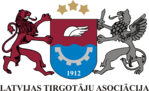 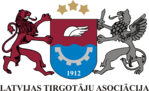 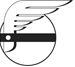 Tirdzniecības objektiTirdzniecības objektiTirdzniecības objektiTirdzniecības objektiTirdzniecības objektiTirdzniecības objekti1.Pārtikas preču veikali2.Nepārtikas preču veikali3.Jaukto preču veikali1.Mazie veikali2.Mazie veikali3.Mazie veikali1.Veikali2.Veikali3.Veikali1.Lielveikali2.Lielveikali3.Lielveikali1.Atlaižu veikali2.Lielveikali3.Lielveikali4. Specializētie veikali5.Vietējie objekti6. Tirdzniecības tīkli4. sadzīves tehnikas veikali5.Vietējie objekti6. Tirdzniecības tīkli4. grāmatu veikali5.Vietējie objekti6. Tirdzniecības tīkli4. būvmateriālu veikali5.Vietējie objekti6. Tirdzniecības tīkli4. dārzkopības veikali5.Vietējie objekti6. Tirdzniecības tīkli4. trauku veikali5.Vietējie objekti6. Tirdzniecības tīkli4. dzērienu veikali5.Vietējie objekti6. Tirdzniecības tīkli4. lietišķās mākslas izstrādājumu veikali5.Vietējie objekti6. Tirdzniecības tīkli4. lietoto preču veikali5.Vietējie objekti6. Tirdzniecības tīkli4. labdarības5.Vietējie objekti6. Tirdzniecības tīkli4. eko veikali5.Vietējie objekti6. Tirdzniecības tīkli4. pārējo preču veikali5.Vietējie objekti6. Tirdzniecības tīkli7.Tirdzniecības centri8.Diž veikali (platība virs 3000m2)9.Tirgi un paviljoni,  ielu tirdzniecības vietas10.Ielu tirdzniecības vietas11.Degvielas uzpildes stacijas12.KioskiLidostas, dzelzceļa stacijas, autoostas13.E- veikaliLidostas, dzelzceļa stacijas, autoostas13.E- veikaliLidostas, dzelzceļa stacijas, autoostas13.E- veikaliĒdināšanas objektiĒdināšanas objektiĒdināšanas objektiĒdināšanas objektiĒdināšanas objektiĒdināšanas objekti1.Restorāni2.Viesnīcu restorāni3.Bāri4.Ēdnīcas bistro5.Krogi6.Ēdināšanas objektu tīkli7.Ielu ēdināšana (street food)8.Kafejnīcas, kafetērijas9.Izbraukuma ēdināšanaPakalpojumu objektiPakalpojumu objektiPakalpojumu objektiPakalpojumu objektiPakalpojumu objektiPakalpojumu objekti1.Skaistum kopšanas saloni un frizētavas2.Viesnīcas3.Viesu nami4.Lauku tūrisma objekti5.Sporta centri / atpūtas parki u.c. atpūtas objekti6.Ķīmiskās tīrītavas un veļas mazgātavas7.Pakalpojumu objektu ķēdes8.Pārējie pakalpojumu objekti:Finanšu pakalpojumi 9.Taksometri10.Bibliotēkas lasītava Labdarības veikali, eko veikali līdz (100m2)65 EURMazie veikali, DUS, aptiekas, kioski, e-veikali85 EURVeikali, tirgi135 EUROLielveikali, Dižveikali un vairumtirdzniecības bāzes245 EURTirdzniecības centri245 EURTirdzniecības tīklu veikaliR*Atlaide par diviem objektiem – 15% no kopējās summas; par trijiem un vairāk  - 25% no kopējās summas*Atlaide par diviem objektiem – 15% no kopējās summas; par trijiem un vairāk  - 25% no kopējās summasLīdz 100m270 EURVirs 100m2120 EUR*Atlaide par diviem objektiem – 15% no kopējās summas; par trijiem un vairāk  - 25% no kopējās summas*Atlaide par diviem objektiem – 15% no kopējās summas; par trijiem un vairāk  - 25% no kopējās summasSkaistumkopšanas salons un frizētava     115 EURViesu nami, lauku tūrisma objekti85 EURViesnīcas115 EURSporta un atpūtas centri līdz 500 m285 EURSporta un atpūtas centri / parki 501 - 1500 m2115 EURSporta un atpūtas centri / parki virs 1500 m2175 EURĶīmiskās tīrītavas un veļas mazgātavas, taksometri85 EURVietējās Lidostas, dzelzceļa stacijas, autoostas    85 EURNacionālās Lidostas, dzelzceļa stacijas, autoostas175 EUR*Atlaide par diviem objektiem - 15% no kopējas summas; par trijiem un vairāk objektiem – 25% no kopējas summas.    *Atlaide par diviem objektiem - 15% no kopējas summas; par trijiem un vairāk objektiem – 25% no kopējas summas.    Latvijas Tirgotāju asociācija (LTA)Bruņinieku iela 12-9, Rīga, LV – 1001Tel. 67297372, E-pasts info@lta.lv, tamara@lta.lvPVN Reģ. Nr. LV 40008042591LV41PARX0016415020001Citadele banka, ASPARXLV22Henriks Danusēvičs, Prezidents